РЕШЕНИЕот 14.12.2017 г. № 23с. Усть-НицинскоеО тарифах на услуги муниципального унитарного предприятия «Север» на 2018 год На основании Устава Усть-Ницинского сельского поселения, заслушав и обсудив информацию директора  МУП «Север» А.С. Лукина об утверждении тарифов на услуги МУП «Север» на 2018 год, Дума Усть-Ницинского сельского поселения РЕШИЛА:Утвердить тарифы на услуги МУП «Север» на 2018 год (приложение № 1).Настоящее Решение опубликовать в «Информационном вестнике Усть-Ницинского сельского поселения и разместить на официальном сайте Усть – Ницинского сельского поселения в  информационно-телекоммуникационной сети «Интернет»: www.усть-ницинское.рф.Контроль за исполнением данного решения возложить на комиссию по экономическим вопросам (Ишутин Н.А.).Председатель Думы Усть-Ницинского                  Главы Усть-Ницинскогосельского поселения                                                сельского поселения ____________ Востриков Ю.И.                             ___________ Судакова К.Г.Приложение к решению Думы Усть-Ницинского сельского поселения от 14.11.2017 № 23Муниципальное унитарное предприятие «Север»Тарифы на 2018 год.Услуги трактора МТЗ – 82     Стоимость  1 часа рабочего времени  - 1250 руб. Вывоз ТБО физическим лицамСтоимость вывоза ТБО физическим лицам за 1 месяц – 100 руб. Услуги электрикаСтоимость 1 часа рабочего времени  -131 руб.07 коп.Услуги СварщикаСтоимость 1 часа рабочего времени  - 231 руб.07 коп.Услуги разнорабочего   Стоимость 1 часа рабочего времени  - 89 руб.35 коп.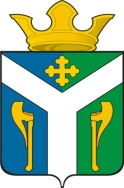 ДУМАУсть – Ницинского сельского поселенияСлободо – Туринского муниципального районаСвердловской области